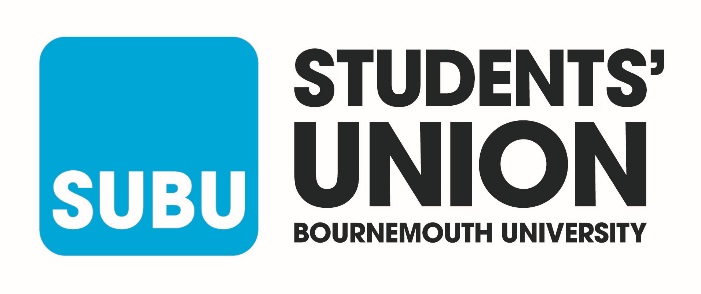 SUBU, we are committed to equal opportunities and dignity at work. We want to see this reflected not only in our work, but also in our staff. In order for us to build and maintain an inclusive culture that represents all communities and identities, we ask anyone applying for a role to complete this form. It helps us track how well we’re doing at attracting, recruiting, and retaining people from different backgrounds.We know how important data security is, and we will only use this information for monitoring and reporting. Any information you share will be stored securely and our reporting will ensure you are not be personally identifiable._______________________________________________________________________________________1. GenderWhich of the following best describes your gender?Man		                                                 Non-binary		                                  Woman		           		                    Prefer not to say		                    If you describe your gender with another term, please provide this here: 2. Trans identityAre you trans or do you have a trans history?Yes		 		                   No				                   Prefer not to say                                                3. Sexual orientationWhich of the following best describes your sexual orientation? (Please feel free to select more than one if more than one applies to you)Ace (including asexual, greysexual, demisexual)       Bi				                                Gay or lesbian				                   Heterosexual/straight	     		                  Prefer not to say                                                             If you describe your sexual orientation with another term, please provide this here: 4. Romantic orientationWhich of the following best describes your romantic orientation? (Please feel free to select more than one if more than one applies to you)Aro (including aromantic, greyromantic, demiromantic)    Bi				                      	                Gay or lesbian				             	                 Heterosexual/straight			  	                Prefer not to say                                         	                              If you describe your romantic orientation with another term, please provide this here: 5. Ethnicity			What is your ethnic group?Arab			                                 	   
Asian or Asian British: Bangladeshi                             Asian or Asian British: Chinese                                    Asian or Asian British: Indian		                 Asian or Asian British: Pakistani                                  Black or Black British: African		                 Black or Black British: Caribbean	                            Mixed: White & Black African	                            Mixed: White & Black Caribbean                             Mixed: White & Asian			             White: British			                           White: Irish				            White: Roma                    		       	            White: Other 				            Prefer not to say	                                         If you would prefer to use your own term, please provide this here: 6. Religion and beliefWhat is your religion?Buddhist				       Catholic 				       Christian			                     Hindu					       Jewish					       Muslim					       Non-religious (Atheist, Humanist etc)	       Sikh					       Prefer not to say	                                    If you prefer to use your own term, please provide this here: 7. Disability			Do you consider yourself to be disabled?Yes					       
No					       Prefer not to say	                                    8. Age	What is your age?16-24					       25-34					       35-44					       45-54					       55-65					       65+					       Prefer not to say	                                    Thank you for taking the time to complete this form. Please return it with your application.  We remove personal details from all applicants to avoid any bias and this information is not passed to the recruitment panel.